Continuous Contour 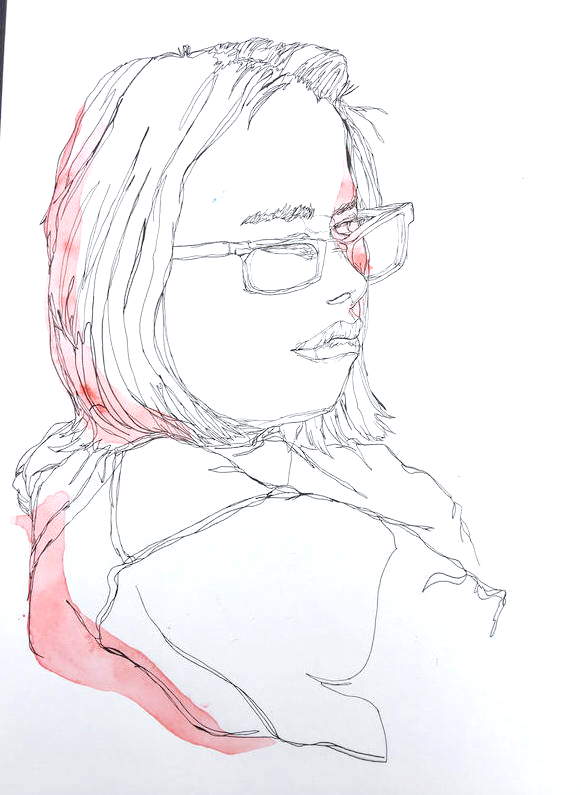 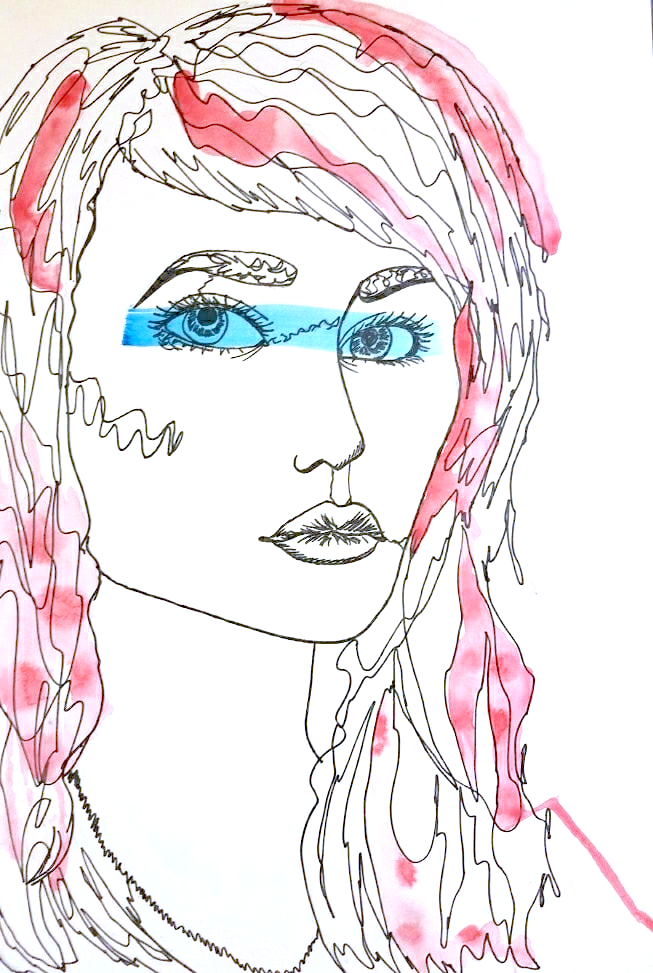 Student Name:   Student Name:   Assignment: Contour with limited WATERCOLORSAssignment: Contour with limited WATERCOLORSCircle the number in pencil that best shows how well you feel that you completed that criterion for the assignment.Circle the number in pencil that best shows how well you feel that you completed that criterion for the assignment.ExcellentGoodAverageNeeds ImprovementCriteria 1 –  Proportion: Accuracy of contours; Students concentrated on the accuracy of line, how one contour connected to another so the portrait looks like the model. Criteria 1 –  Proportion: Accuracy of contours; Students concentrated on the accuracy of line, how one contour connected to another so the portrait looks like the model. 109 – 876 or lessCriteria 2 –   Continuous line:  Students did not pick up the pencil to move from one contour to the next, but continued from one contour to the next. Criteria 2 –   Continuous line:  Students did not pick up the pencil to move from one contour to the next, but continued from one contour to the next. 109 – 876 or lessCriteria 3 –  Limited watercolor:  students highlighted certain focal points with watercolor.  The colors worked together and the amount of the watercolor was limited. Criteria 3 –  Limited watercolor:  students highlighted certain focal points with watercolor.  The colors worked together and the amount of the watercolor was limited. 109 – 876 or lessCriteria 4 – Effort: took time to develop idea & complete project? (Didn’t rush.) Good use of class time?Criteria 4 – Effort: took time to develop idea & complete project? (Didn’t rush.) Good use of class time?109 – 876 or lessCriteria 5 – Craftsmanship – Neat, clean & complete? Skillful use of the art tools & media?Criteria 5 – Craftsmanship – Neat, clean & complete? Skillful use of the art tools & media?109 – 876 or lessTotal: 50 x 2(100 possible points)Grade: